QUESTIONS AND ANSWERS:MKDRFP 118/2020 for IS for AVMR_Interested Bidder requested clarifications and UNDP responded:Q.-          As part of the Functional Requirements defined in the Annex 3 - TERMS OF REFERENCE, there is a Title with requirements for ESA-WEB System Management (FR 28, FR 29 and FR 30). Since the fact it is not clearly stated in the requirements, we would like to ask you for clarification do you expecting from bidders to include in their offers a licenses for tolls for WEB System Management, or you are expecting from bidders to recommend the needed tools and licenses for WEB System Management, that will be supplied with another procurement procedure? Please note that there is no option to provide you and include prices for Software licenses and other IT equipment as part of our Financial proposal, due to the fact that is about for RfP for professional services.A. The bidders should indicate and include in their offer licenses for tolls for WEB System Management. Consider your offer as an offer for turnkey solution. Q.-          As part of the Functional Requirements defined in the Annex 3 - TERMS OF REFERENCE, there is a Title with requirements for Security (from FR 31 to FR 39 ). Since the fact it is not clearly stated in the requirements, we would like to ask you for clarification do you expecting from bidders to include in their offers all needed software licenses and tolls for implementation of all stated Security requirements, or you are expecting from bidders to specify all needed procedures and recommend the needed tools and licenses for establishing IT Security of the system, where the needed Security infrastructure will be supplied with another procurement procedure? Please note that there is no option to provide you and include prices for Software licenses and other IT equipment as part of our Financial proposal, due to the fact that is about for RfP for professional services.The bidders should indicate and include in their offer software licenses and tolls for implementation of all stated Security requirements. Consider your offer as an offer for turnkey solution. 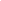 